#100 ЛЕТ ЗА 100 ДНЕЙ. ВЕК ПИОНЕРИИ09.02.20229 февраля 2022 года, ровно за 100 дней до празднования Дня Пионерии стартует Акция «Век Пионерии: 100 лет за 100 дней».Инициатор и организатор проведения Акции – Региональный Центр координации деятельности по организации отдыха и оздоровления детей Свердловской области.Ключевая идея акции заключается в ежедневном (на протяжении 100 дней) выполнении действия, связанного с историей развития пионерской организации. Приветствуются разные формы участия, например: ежедневная публикация информационных постов на официальных сайтах организаций, 100-дневные челленджи в социальных сетях, трекеры ежедневных дел, флэшмобы, чек-листы.Пионерский лагерь «Артек» «Артек» — международный детский центр. Расположен в Ялте на южном берегу Крыма. В советское время — самый знаменитый пионерский лагерь СССР и визитная карточка пионерской организации страны.«Лагерь-санаторий в Артеке» (первоначальное название детского центра) был создан в 1925 году по инициативе председателя Российского общества Красного Креста Зиновия Петровича Соловьёва. Первым его руководителем стал врач Фёдор Фёдорович Шишмарёв. Первая смена «Артека» открылась 16 июня 1925 года.Постепенно «Артек» из небольшого летнего палаточного лагеря вырос в один из самых крупных в мире комплексов детского отдыха. С 1960 года началась реализация проекта архитектора Анатолия Полянского «Большой Артек» Почему у пионерского галстука три конца?Пионерский галстук — шейная косынка алого цвета, которую завязывают особым узлом, символ принадлежности к пионерской организации, символическая частица знамени пионерской организации. 3 конца пионерского галстука символизируют нерушимую связь трёх поколений: коммунистов, комсомольцев и пионеров.Легенда о пионерском костреЛегенды – одна из любимых традиций ребят. Их рассказывают на линейках и у костра, в лагерях и походах, на сборах и встречах. В нашей организации есть легенды о пионерском галстуке, пионерском костре, о ветре надежд и перемен и много других, придуманных вожатыми и ребятами. Главное условие – все легенды должны быть добрыми и нести положительный смысл.Эта история произошла давным-давно в лагере. Лагерь был еще очень молодым. В нем была всего одна дружина и маленький коллектив вожатых. Первые отряды не были дружными. Но прошло некоторое время, и все стали замечать, что с одним отрядом что-то творится. Все мальчишки и девчонки в этом отряде были не такими, как их товарищи. Они относились друг к другу не так, как все остальные: мальчишки всегда брали на себя трудную работу, помогали девчонкам; девчонки заботились о мальчишках – и никто никого не оставлял в беде. Увидят грустное лицо – и сделают все, чтобы печаль оставила товарища. Никто сначала не мог понять причины такой перемены, а потом стали замечать, что каждый вечер эти ребята уходят в лес и возвращаются оттуда оживленными и счастливыми. И вожатые решили узнать тайну этого отряда. Долго пришлось в следующий вечер им идти в темноте по следам, и вдруг между темных стволов сосен перед ними блеснуло высокое пламя костра. Вожатые увидели, что мальчишки и девчонки сидят вокруг костра плечом к плечу и поют песни, и говорят о разных вещах: о любви и дружбе, о беде и радости, о добром и злом – о том, что их волнует, чем они хотят поделиться с друзьями. А когда пришло время возвращаться, ребята взялись за руки, и над лесом понеслись тихие слова: «Лагерный день окончен, день отшумел…» И домой они возвращались, держась за руки. Вожатым было над чем подумать. И с того самого дня все больше и больше костров вспыхивало вокруг лагеря. И маленькие искорки от них селились в душах ребят. Традиция эта жива и по сей день. Во многих лагерях, как и в лагере, ребята вечерами собираются вокруг костра или свечи, обсуждают проблемы прошедшего дня, говорят о том, что им дорого.Лучшие отечественные фильмы о пионерахКак известно, пионеру любое дело по плечу. В нашей подборке — лучшие отечественные фильмы о пионерском детстве!Лучшие книги о пионерахВ 2022 году исполняется 100 лет пионерской организации. Для многих это теплые воспоминания, песни у костра и т.д. О пионерах написано много книг, стихов и песен. И сегодня из книг ребята могут узнать о той жизни, которую вели их сверстники в те годы. Школьные годы, отдых в пионерских лагерях, помощь другим людям, самоотверженность, мужество, героизм, удивительные дела и, иногда, приключения – все это в книгах о пионерах. Сейчас важно, что у пионеров есть чему поучиться и нынешнему поколению – чувству справедливости, товарищества, дружбе, взаимопомощи. Важны отношения между детьми и как это написано. Например, книга Аркадия Гайдара «Тимур и его команда», написанная в 1940 году, перед Великой Отечественной войной, без всякой идеологии, дала такой импульс движению юных «тимуровцев», помогающих людям, которые нуждались в такой помощи: семьям воинов в годы Великой Отечественной войны, старикам, что это движение «тимуровцев» продолжалось 40 лет!Итак, читайте, вспоминайте или открывайте для себя новую страну – Пионерию.Рыбаков А. «Кортик», «Бронзовая птица» Мишка Поляков и его друзья верят в Светлое будущее, мечтают построить коммунизм и разжечь огонь мировой революции. Огромным счастьем им представляется вступить в «детскую коммунистическую организацию» - в ряды пионеров, у которых «все по-военному»; приключенческая повесть о том, как ребята в пионерском лагере, устроенном в старой помещичьей усадьбе, раскрывают тайну бронзовой птицы, охранявшей секреты графского наследства.Кассиль Л., Поляновский М. «Улица младшего сына» 13-летний Володя Дубинин, до войны был обычным парнем, у которого были семья, друзья, школа. Но война внесла коррективы в привычный уклад жизни, он ушел в партизаны. Вместе с ними ему пришлось жить в каменоломне, скрываясь от немцев. Семь раз за 50 дней и ночей он выбирался наружу и рассказывал о планах врага. В одну из таких вылазок он узнал, что фашисты собираются затопить каменоломню. Благодаря его быстрому сообщению командиру, партизаны  смогли возвести преграды, и все остались живыКозлов В. «Витька с Чапаевской улицы» Витьку Грохотова и его приятелей хорошо знали в городке. Нередко эта компания доставляла взрослым много беспокойства. Ребятам и в голову не приходило, что очень скоро кончится их беспечальное житье. Война стала для подростков суровым испытанием, и не всем удалось выдержать его с честью.Корольков Ю. «Партизан Лёня Голиков» В годы Великой Отечественной войны, когда фашисты вторглись на новгородскую землю, Леня Голиков встал в ряды народных мстителей. Не раз ходил он в опасные разведки, добывая важные сведения о расположении фашистских частей, вместе с партизанами подрывал вражеские поезда с боеприпасами, разрушал мосты, дороги… Погиб Леня Голиков в одном из сражений с гитлеровцами. Посмертно ему было присвоено высокое звание Героя Советского Союза.Миксон И. «Жила, была». Она жила в Ленинграде, обыкновенная девочка из обыкновенной большой семьи. Училась в школе, любила родных, читала, дружила, ходила в кино. И вдруг началась война, враг окружил город… «Блокадный дневник девочки до сих пор волнует людей, обжег и мое сердце, - пишет в предисловии автор. - Я решил рассказать о былом и отправился по следам горя, безмерных страданий, безвозвратных потерь. …Итак, жила-была девочка. Звали ее Таня Савичева…»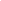 Баруздин С. «Большая Светлана» книга рассказов о девочке Светлане, о том, как она росла, ходила в детский сад, в школу, вступила в пионерский отряд, в комсомол, окончила курсы медицинских сестёр и уехала работать в Киргизию. В книге три части: «Про Светлану», «Светлана-пионерка» и «Светлана - наша Сейдеш», печатавшиеся раньше отдельными изданиями.Воронкова Л., Воронков К. «Рожок зовёт Богатыря» в повести рассказывается о приключениях дальневосточных ребят, которые отправились искать убежавшего из совхоза оленя и заблудились в тайге. Три дня и три ночи провели они в лесу, терпели голод, попадали в бестропья, перебирались через завалы. Здесь в трудную минуту обнаружились истинные характеры ребят: кто считался отважным и храбрым — оказался малодушным, кто выглядел незаметным — обнаружил высокие качества души, неумелые — многому научились, и все они поняли силу пионерского коллектива, когда все за одного, а один — за всех.Ефетов М. «Письмо на панцире» Повесть о пионерском лагере Артек, об интернациональной дружбе детей, о судьбе девочки-пионерки, побывавшей в Артеке, о её отце - инженере, участнике войны, который помог раскрыть тайну надписи на черепахе.Жвалевский А., Пастернак Е. «Время всегда хорошее» Что будет, если девчонка из 2018 года вдруг окажется в 1980 году? А мальчик из 1980 года перенесется на ее место? Где лучше? И что такое «лучше»? Где интереснее играть: на компьютере или во дворе? Что важнее: свобода и раскованность в чате или умение разговаривать, глядя в глаза друг другу? И самое главное - правда ли, что «время тогда было другое»? А может быть, время всегда хорошее, и вообще, все зависит только от тебя?Сеславинский М. «Частное пионерское» - книга рассказов Михаила Сеславинского переносит нас в 70-е годы прошлого, двадцатого века. Воспоминания о пионерском детстве складываются в пеструю картину, где есть место всему: смешному и трогательному, нелепому и героическому, дурацкому и до боли дорогому. Автор пишет о тех мелочах, из которых складывалась жизньГимн пионерии («Взвейтесь кострами, синие ночи»). История создания песниВсесоюзной пионерской организации имени В. И. Ленина сегодня исполняется 100 лет. Кроме горна, барабана, красного галстука и девиза «Будь готов!» эта организация прочно ассоциируется с песней Сергея Кайдан-Дешкина на стихи Александра Жарова «Взвейтесь кострами, синие ночи». Об истории создания Гимна пионерии рассказывает известный советский поэт Евгений Долматовский в своей книге «Рассказы о твоих песнях».Пионерских песен много, их поют весело и задорно на всех языках и наречиях нашей Родины, а их у нас больше ста. Пионерские песни очень разные, но их всегда можно узнать по характеру, и всегда в них присутствует местоимение «мы». Мне кажется, что это чувство общности, чувство коллектива, выраженное в песнях, происходит из одного истока.Сколько ни появляется пионерских песен, как ни известны и любимы песни, созданные за многие годы, все же самой главной и самой дорогой пионерской песней остается первая, та, с которой создавалась пионерская организация,— «Взвейтесь кострами, синие ночи».Автор этой песни — комсомольский поэт Александр Жаров. Обработка музыки принадлежит Сергею Дешкину, музыканту, так же как и Жаров, одному из первых комсомольцев.Интересно то, что первая пионерская песня появилась одновременно с созданием пионерской организации, а вернее, чуть раньше.Александр Жаров вспоминает, что на одном из совещаний, предшествовавших созданию пионерской организации и проходивших в мае 1922 года в Центральном Комитете комсомола, присутствовала Надежда Константиновна Крупская. Это ей, жене и товарищу Владимира Ильича, принадлежала идея создания песни пионеров.Комсомольцу Саше Жарову поручили написать песню, да еще и в двухнедельный срок. Это было продиктовано наивной и трогательной верой и в силу комсомольского поручения, и в творческие возможности своего собственного комсомольского поэта.К тому времени уже было придумано не только название организации — «Пионерская»,— но и пионерская заповедь «Пионер — всем пример», пароль «Будь готов!» и отзыв «Всегда готов!».Все это и стало содержанием песни, которую Жаров должен был сочинить за две недели.Комсомольцу Сергею Дешкину было поручено придать музыке иной характер.Сергей Дешкин по-своему обработал знаменитый марш композитора Гуно из «Фауста», приспособил его для пионерского горна.Счастливо родилась пионерская организация. Она сразу, с первого дня, имела свой чудесный символ — красный галстук, свой пароль и отзыв, свою трубу и барабан и свою песню «Взвейтесь кострами, синие ночи». Сколько красногалстучных поколений связало с этой песней свои первые шаги в революционных рядах!Газета «Пионерская правда» «Пионерская правда» — советская и российская газета для детей. В СССР была печатным органом ЦК ВЛКСМ и главным печатным изданием Всесоюзной пионерской организации.В 1991 году, после распада СССР, роспуска комсомольской и пионерской организаций, редакция газеты была реорганизована в Автономную некоммерческую организацию «Редакция газеты „Пионерская правда“», учредителями которой стал журналистский коллектив газеты и «Федерация детских организаций СПО-ФДО». Отказавшись от политики, издание стало всероссийской газетой для детей и подростков.На страницах газеты выступали государственные и общественные деятели, учёные, космонавты, писатели, спортсмены, учителя, пионерские работники, юнкоры из самых дальних уголков Советского Союза.Совместно с органами народного образования, общественными и спортивными организациями «Пионерская правда» проводила массовые всесоюзные и международные детские мероприятия, в том числе соревнования на призы созданных газетой в 1960-е годы детских спортивных клубов «Золотая шайба», «Кожаный мяч», «Белая ладья» и др. (всего 25 клубов), военно-спортивную игру «Зарница», международные выставки детских рисунков и фотографий, выставки творчества юных техников, многочисленные походы, смотры, конкурсы, выставки, спортивные игры и иные мероприятия, посвящённые различным значимым событиям в жизни страны и её истории[10].В советское время ежегодно в «Пионерскую правду» приходило свыше 200 тысяч писем детей, часть из которых публиковались на страницах газеты.Многие писатели, получившие позже известность, дебютировали на литературных страницах «Пионерской правды» своими рассказами и повестями.С 1991 года «Пионерская правда» — цветное иллюстрированное издание.Газета изменила логотип, но сохранила традиции по проведению детских ежегодных спортивных соревнований на призы газеты «Пионерская правда». Ежегодно в марте проводятся Всероссийские соревнования по детским лыжным гонкам. В четвёртых соревнованиях в 2011 г. участие приняли 448 юных лыжников из 92 школ разных регионов России.Также проводятся Всероссийские детские турниры по футболу «Кожаный мяч» и хоккею «Золотая шайба».Символы пионерии. Горн пионеровГорн созывает пионеров. Его сигналы сопровождаю! ритуалы. Горнист отряда — ответственное пионерское поручение. Горнист должен уметь выполнять строевые приемы с горном и подавать сигналы: «Слушайте все», «Сбор», «На знамя», «Походный марш», «На линейку», «Тревога» и некоторые другие. На пионерской линейке место горниста — на правом фланге строя рядом с барабанщиком, в колонне отряда — за флаговым.Символы пионерии. Отрядный флагОтрядный флаг — символ чести и сплоченности пионеров, знак их принадлежности к конкретному пионерскому коллективу. С отрядным флагом пионеры выходят на сборы, линейки, парады, праздники, походы, экскурсий, трудовые дела. На марше флаговый идет непосредственно за вожатым и председателем совета отряда, впереди горниста и барабанщика. На воскреснике, туристском привале флаг устанавливается или закрепляется на видном месте.Флаговый должен уметь выполнять следующие команды: «Равняйсь!», «Смирно!», «Вольно!», «Шагом марш!» Место хранения флага — в пионерской комнате рядом со знаменем дружины. Здесь же, как правило, хранятся горны и барабаны.Пионеры-герои Великой Отечественной ВойныУже в первые дни войны при защите Брестской крепости отличился 14-летний Петр Клыпа. Очень скоро с ним в ряд встали пионеры, которые сражались в партизанских отрядах и в воинских частях. Пионеры выполняли задачи разведчиков и диверсантов, были связными для подпольщиков. Из юных партизан особо известны Марат Казей, Володя Дубинин, Лёня Голиков и Валя Котик. За боевые заслуги десятки тысяч детей и пионеров были награждены орденами и медалями:Ордена Ленина были удостоены — Толя Шумов, Витя Коробков, Володя Казначеев; Ордена Красного Знамени — Володя Дубинин, Юлий Кантемиров, Андрей Макарихин, Костя Кравчук;Ордена Отечественной войны 1-й степени — Петя Клыпа, Валерий Волков, Саша Ковалёв; Ордена Красной звезды — Володя Саморуха, Шура Ефремов, Ваня Андрианов, Витя Коваленко, Лёня Анкинович.Сотни пионеров были награждены медалью «Партизану Великой Отечественной войны», свыше 15 000 ребят - медалью «За оборону Ленинграда», медалью «За оборону Москвы» — свыше 20 000 человек.Четверо пионеров-героев были удостоены звания Героя Советского Союза: Лёня Голиков, Марат Казей, Валя Котик, Зина Портнова.